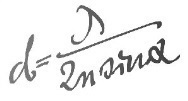 Sonnenallee 79 ∎ 12045 Berlin ∎ Tel. 2250130 30 ∎ Mail: sekretariat@ernst-abbe.schule.berlin.deHr. Fietkau (Oberstufenkoordinator)Wahl der Sportkurse in der KursphaseAlle Schüler*innen müssen für alle vier Kurshalbjahre der Qualifikationsphase jeweils einen Sportpraxiskurs wählen. Zur Auswahl stehen die Sportarten:Befreiung vom Sportunterricht aufgrund (temporärer) gesundheitlicher EinschränkungenIst ein Schüler (temporär) vom aktiven Sportunterricht befreit, d.h. er ist in der Schule anwesend, kann aber nicht aktiv am Sportunterricht teilnehmen, so muss er im Sportunterricht anwesend sein. Er kann/muss sich bei kognitiven Phasen, Vorbereitung einer Stunde, Schiedsrichtertätigkeit ggfs. Helfen und Sichern, usw. einbringen. Bei der Wahl müssen u.a. folgende Regeln eingehalten werden:Es können vier verschiedene Sportarten gewählt werden. Es dürfen jedoch nicht alle vier Sportarten den gleichen Buchstaben „B“ haben -> mind. ein Sportkurs muss einem anderen Buchstaben haben.Sportarten können auch zweimal gewählt werden. Der zweite Kurs wird dann „strenger“ (Leistung-stufe 2) bewertet.Sporttheorie kann belegt werden und in die Gesamtqualifikation eingebracht werden -> auch wenn Sport nicht 4. Prüfungsfach oder 5. Prüfungskomponente ist.Tragen Sie die Wunsch-Sportkurse (Abkürzung s.o.) bei der Kurswahl auf dem gesonderten Wahlzettel „Sport“ ein. Beachten Sie, dass diese Wahl verbindlich ist.Die Organisation der Sportkurse erfolgt nach folgender Vorgabe:Die Sportkurse finden jahrgangsübergreifend montags bis freitags in der 8. und 9. Stunde statt.Ihr wählt die Sportkurse - nicht aber eine Lehrkraft bzw. das Semester, in dem der Kurs stattfindet. Die vorgegebene Kursreihenfolge wird rechtzeitig im Glaskasten und auf der Homepage veröffentlicht. Ein Wechsel ist die absolute Ausnahme und nur unter bestimmten Bedingungen möglich.A1	Leichtathletik	(LA)		B1	Basketball (w)	(BB) (nur Mädchen)B1	Basketball (m)	(BB) (nur Jungen)B3	Fußball (w)	(FB) (nur Mädchen)B3	Fußball (m)	(FB) (nur Jungen)B4 	Handball	(HB)B7	Volleyball		(VB)		B8	Badminton		(BAD)B10	Tischtennis		(TT)C1	Gerätturnen		(GT)D1	Gymnastik / Tanz	(GYM)F3	Judo			(JU)H1	Fitness 			(FIT)IJ/IK	Sporttheorie	(Theo)